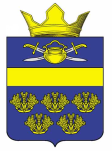 Российская ФедерацияВолгоградская областьКотельниковский муниципальный районСовет народных депутатов Верхнекурмоярского сельского поселения        РЕШЕНИЕ № 55/107от «30 » октября 2017 г.                                                                       х. ВеселыйОб утверждении Порядка оценки эффективности предоставляемых и планируемых к предоставлению  налоговых льгот по местным налогамВ целях сокращения предоставления малоэффективных налоговых льгот, руководствуясь Налоговым кодексом Российской Федерации, Федеральным законом от 6 октября . № 131-ФЗ «Об общих принципах организации местного самоуправления в Российской Федерации» и Уставом Верхнекурмоярского сельского поселения, Совет народных депутатов Верхнекурмоярского сельского поселения РЕШИЛ:1. Утвердить прилагаемый Порядок оценки эффективности предоставляемых и планируемых к предоставлению налоговых льгот по местным налогам, согласно приложению.2. Установить обязательность проведения оценки эффективности предоставляемых и планируемых к предоставлению налоговых льгот на предмет их бюджетной и социальной эффективности.3. Контроль за исполнением решения возложить на себя.4. Настоящее решение вступает в силу со дня его обнародования.Глава Верхнекурмоярскогосельского поселения                                                                      А.С. МельниковПриложение 
к решению Совета народных депутатов Верхнекурмоярского сельского поселенияот «30» октября 2017г.  № 55/107Порядок оценки эффективности предоставляемых и планируемых к предоставлению  налоговых льгот по местным налогам 1. Общие положения1.1. Оценка эффективности предоставляемых и планируемых к предоставлению налоговых льгот по местным налогам  производится в целях обеспечения контроля результативности процесса предоставления налоговых льгот и их соответствия общественным интересам. Проведение оценки должно способствовать обеспечению оптимального выбора объектов для предоставления поддержки со стороны органов местного самоуправления в форме налоговых льгот.1.2. Объектом оценки эффективности предоставленных и планируемых к предоставлению налоговых льгот по местным налогам являются суммарные денежные поступления от предоставленных и планируемых к предоставлению налоговых льгот на территории Верхнекурмоярского сельского поселения.1.3. Порядок проведения оценки эффективности предоставляемых  и планируемых к предоставлению налоговых льгот по местным налогам (далее – Порядок) определяет объекты предстоящей оценки эффективности налоговых льгот по местным налогам, условия предоставления налоговых льгот, перечень и последовательность действий при проведении оценки эффективности налоговых льгот, а так же требования к применению результатов оценки. Применение настоящего Порядка позволяет обеспечить регулярную оценку планируемых и фактических результатов  предоставления налоговых льгот.2. Основные принципы и цели установления налоговых льгот по местным налогам2.1. Установление налоговых льгот осуществляется с соблюдением следующих основных принципов:- налоговые льготы устанавливаются в пределах полномочий органов местного самоуправления, установленных федеральным законом;- налоговые льготы устанавливаются отдельным категориям налогоплательщиков.2.2. Основными целями предоставления налоговых льгот являются:- обеспечение экономической заинтересованности хозяйствующих субъектов в расширении приоритетных для Верхнекурмоярского сельского поселения, видов хозяйственной деятельности;- стимулирование использования финансовых ресурсов, направленных на создание, расширение и обновление производств и технологий по выпуску необходимой муниципальному образованию продукции (товаров, услуг) и реализацию программ социально-экономического развития Верхнекурмоярского сельского поселения;- создание необходимых экономических условий для развития инвестиционной и инновационной деятельности в Верхнекурмоярском сельском поселении. - создание благоприятных экономических условий для деятельности организаций, применяющих труд социально незащищенных категорий граждан;- оказание поддержки социально незащищенным категориям граждан.3. Виды налоговых льгот и условия их предоставления.3.1. Налоговые льготы предоставляются налогоплательщикам на основании решения Совета народных депутатов Верхнекурмоярского сельского поселения.         3.2. Налогоплательщикам могут устанавливаться следующие виды налоговых льгот:- изъятие из налогообложения отдельных элементов  объекта налогообложения;- освобождение от уплаты налога (полное и частичное);- установление уровня налоговой ставки ниже максимального значения, установленного налоговым законодательством Российской Федерации.          3.3. Налоговые льготы устанавливаются не  менее одного налогового периода по соответствующему налогу.          3.4. Налоговые льготы представляются в пределах сумм, подлежащих зачислению в бюджет Верхнекурмоярского сельского поселения.           3.5. Налогоплательщики могут отказаться от использования налоговой льготы. Отказ от использования осуществляется на основании письменного заявления налогоплательщика, предоставляемого в налоговый орган по месту поставки на учет в качестве налогоплательщика.При этом не использование в текущем налоговом периоде налоговые льготы не подлежат переносу на иные налоговые периоды, зачету в счет предстоящих платежей по налогам.         3.6. В целях обеспечения эффективности предоставления налоговых льгот и их соответствия общественным интересам запрещается предоставление налоговых льгот при низкой оценке бюджетной и социальной эффективности. При рассмотрении предложений о предоставлении налоговых льгот в обязательном порядке проводится оценка эффективности налоговых льгот в соответствии с настоящим Порядком.4. Порядок оценки эффективности предоставляемых и планируемых к предоставлению налоговых льгот.4.1. Объектом предстоящей оценки является бюджетная и социальная эффективность от предоставления налоговых льгот по земельному налогу и налогу на имущество физических лиц.         4.2. Оценка производится специалистом администрации Верхнекурмоярского сельского поселения, курирующим вопросы экономического развития поселения (далее -  Уполномоченный орган) в разрезе отдельно взятых видов местных налогов, в отношении каждой из предоставленных льгот и по каждой категории их получателей в разрезе отдельных отраслей экономики (видов деятельности).         4.3. Оценка эффективности предоставляемых и планируемых к предоставлению налоговых льгот производится в следующие сроки:- по планируемым к предоставлению налоговым льготам – в течение месяца со дня поступления предложений о предоставлении налоговых льгот;- по предоставленным налоговым льготам по состоянию на конец отчетного года – в срок до 1 сентября года, следующего за отчетным.         4.4. Осуществляемые при проведении оценки расчеты эффективности должны базироваться на данных налоговой, статистической, финансовой отчетности, а также иной достоверной информации. При отборе данных для проведения оценки приоритет отдается налоговой и финансовой отчетности, а при отсутствии необходимых данных в этих видах отчетности (или их недоступности) используется статистическая отчетность и иные виды информации, включая оценки экспертов.Источниками информации для расчетов оценки эффективности налоговых льгот являются данные налоговой отчетности:- отчет о задолженности по налогам и сборам, пеням и налоговым санкциям в бюджетную систему Российской Федерации (форма 4-НМ);- отчет о налоговой базе и структуре начислений по местным налогам (форма 5-МН);- данные получателей налоговых льгот или претендующих на их получение;- другие источники.          4.5. При проведении оценки эффективности налоговых льгот уполномоченным органом используются следующие показатели:- налоговая база по налогу на начало и конец отчетного периода;- ставка налога;- льготная ставка налога (при предоставлении льготы по пониженной ставке);- сумма сокращения базы налога (при полном или частичном освобождении базы налога от налогообложения) за истекший период отчетного года;- фонд оплаты труда на начало и конец отчетного периода;- стоимость основных фондов на начало и конец отчетного периода;- сумма начисленных налогов в бюджет поселения;- сумма уплаченных налогов в бюджет поселения;- сумма задолженности по уплате налогов в бюджет  сельского поселения;- сведения об отказах налогоплательщиков пользоваться предоставленной льготой;- использование средств, высвободившихся в результате предоставления налоговых льгот, строго по целевому назначению.            4.6. Оценка эффективности предоставления и планирования к предоставлению налоговых льгот производится  Уполномоченным органом в 4 этапа.           4.7. На первом этапе производится инвентаризация предоставленных в соответствии с решениями Совета народных депутатов Верхнекурмоярского сельского поселения налоговых льгот.По результатам инвентаризации составляется реестр предоставленных налоговых льгот. Ведение реестра осуществляется по форме согласно приложению 1 к настоящему Порядку. При предоставлении новых налоговых льгот по местным налогам, отмене льгот или изменении содержания льготы в реестре  вносятся в соответствующие поправки.         4.8. На втором этапе определяются потери (суммы недополученных доходов) бюджета поселения, обусловленные предоставлением налоговых льгот.Оценка потерь производится по следующим формулам:1) в случае если предоставление льготы заключается в освобождении от налогообложения части базы налога:           Спб = Сснб х НС,           где, Спб – сумма потерь (сумма недополученных доходов) бюджета поселения;Сснб – сумма (размер) сокращения базы налога по причине предоставления льгот;НС – действующая в период предоставления льгот ставка налога          2) в случае если предоставление льготы заключается в обложении части базы налога по пониженной налоговой ставке:          Спб = БНл х (НСб – НСл),            где, Спб – сумма потерь (сумма недополученных доходов) бюджета поселения;БНл – размер базы налога, на которую распространяется действие льготной ставки;НСб– действующая (предполагаемая) в период предоставления льгот базовая ставка налога;НСл– льготная ставка налога.     Сумма (размер) сокращения базы налога по причине предоставления льгот (Сснб) представляет собой:- по земельному налогу – кадастровую стоимость земельных участков, освобождаемых от налогообложения, облагаемых по более низкой налоговой ставке;- по налогу на имущество физических лиц – инвентаризационную стоимость строений, помещений и сооружений, освобождаемых от налогообложения или облагаемых по более низкой налоговой ставке.Сводная оценка потерь бюджета при использовании налоговых льгот осуществляется по форме согласно приложению 2 к настоящему Порядку.         4.9. На третьем этапе производится оценка бюджетной и социальной эффективности предоставления и планирования к предоставлению налоговых льгот.Бюджетная эффективность каждой из предоставленных налоговых льгот по виду налога и по каждой категории налогоплательщиков определяется по формуле:         дельта Р = (дельта Н)Х1 + (дельта Т)Х2 + Э,          где, дельта Р– сумма бюджетной эффективности налоговых льгот, тыс. руб.;дельта Н  - увеличение налогооблагаемой базы по каждому виду налоговых льгот и по каждой категории налогоплательщиков;дельта Т – увеличение фонда оплаты труда;Х (1,2) – соответствующая ставка налога (соответствующий коэффициент межбюджетного регулирования);Э – снижение расходов бюджета.          Увеличение налогооблагаемой базы по каждому виду налоговых льгот и по каждой категории налогоплательщиков (дельта Н) определяется как разница между налогооблагаемой базой налога на конец отчетного периода (Нк) и налоговой базой на начало отчетного периода (Нн) в тыс. руб.:          дельта Н = Нк – Нн.          Увеличение фонда оплаты труда определяется как разница между размером фонда оплаты труда на конец отчетного периода (Тк) и фондом оплаты труда на начало отчетного периода (Тн)  в тыс. руб.:          дельта Т = Тк – Тн.           Сводная оценка бюджетной эффективности предоставления налоговых льгот осуществляется по форме согласно приложению 3 к настоящему Порядку.           Социальная эффективность каждой из предоставленных налоговых льгот по виду налога и по каждой категории, которым предоставляется льгота:1) при предоставлении налоговой льготы организациям, функционирующим в отрасли, предоставляющей работы и услуги населению, социальная эффективность рассчитывается по формуле:         СЕ = (К2/Т2 – К1/Т1) х Р1 + (Nх Z) + S,           где, Р1 – стоимость предоставляемой услуги (работ) на начало периода оценки;К1 – количество работ и услуг (за год), предоставляемых на территории муниципального образования на текущий момент. Рассчитывается как общий объем выполненных работ и оказания услуг в рассматриваемом периоде;К2 – количество работ и услуг (за год), предоставляемых в результате расширения деятельности организации. Рассчитывается на основе данных организаций;Т1 – годовое потенциальное количество работ и услуг (за год), требуемое на текущий момент на территории муниципального образования. Заявители представляют обоснованный расчет;Т2 -  потенциальное количество работ и услуг (за год), требуемое на территории муниципального образования на момент завершения предоставления льгот. Заявители представляют обоснованный расчет;N – число дополнительных рабочих мест, создаваемых в результате предоставления налоговых льгот;Z – годовой объем средней заработной платы на рабочих местах, создаваемых в результате предоставления налоговых льгот, в случае отсутствия показателя берется показатель годового объема средней заработной платы по муниципальному образованию;S – сумма предоставленной налоговой льготы.В случае отсутствия данных по показателям К1, К2, Т1, Т2, N,Z,Р1 либо невозможности расчета какого-либо из указанных показателей их значения принимаются равными нулю;            2) при предоставлении налоговой льготы отраслям, не предоставляющим услуги населению, эффективности рассчитывается по формуле:          СЕ = (Nх Z) + S, где          N– число дополнительных рабочих мест, создаваемых в результате предоставления налоговых льгот;Z– годовой объем средней заработной платы на рабочих местах, создаваемых в результате реализации инвестиционного проекта, в случае отсутствия показателя берется показатель  годового объема средней заработной платы по муниципальному образованию;S – сумма предоставленной налоговой льготы.В случае отсутствия данных по показателям N и Z либо невозможности расчета какого-либо из указанных показателей их значения принимаются равным нулю;           3) при предоставлении налоговых льгот физическим лицам социальный эффект  принимается равным сумме предоставленной налоговой льготы.         4.10. На четвертом этапе производится оценка эффективности налоговых льгот путем сопоставления суммы потерь (суммы недополученных доходов) бюджета поселения, обусловленных предоставлением льгот, с суммой бюджетной или социальной эффективности от предоставления налоговых льгот.         Эффективность предоставленной (планируемой к предоставлению) налоговой льготы определяется по формуле:         Эфф = дельта С / Спб         где, дельта С – сумма бюджетной или социальной эффективности предоставления налоговых льгот, тыс. рублей;Спб – сумма потерь бюджета поселения по данному налогу, тыс. рублей.        Сводная оценка эффективности налоговых льгот осуществляется по следующей форме  согласно приложению 4 к настоящему Порядку.Если значение графы 5 меньше 1, то эффективность предоставленной налоговой льготы имеет низкое значение, если больше 1 – эффективность высокая.Превышение суммы эффективности от предоставления налоговой льготы над суммами  потерь бюджета поселения означает высокую эффективность оцениваемых налоговых льгот.Получение (планирование) меньшей эффективности от предоставления налоговых льгот по сравнению с фактическими (плановыми) потерями бюджета поселения, вызванными предоставлением налоговых льгот, означает низкую эффективность налоговых льгот.         4.11. При выявлении факторов низкой эффективности налоговых льгот налоговые льготы не предоставляются, а предоставленные подлежат отмене. Исключение может быть сделано отдельным видам деятельности, определенным в Программе социально-экономического развития Верхнекурмоярского сельского поселения, утвержденной постановлением главы администрации Верхнекурмоярского сельского поселения, в качестве приоритетных для развития Верхнекурмоярского сельского поселения.        4.12. Уполномоченный орган в месячный срок осуществляет подготовку заключений по результатам оценки эффективности налоговых льгот и проектов решений об отмене или  изменении условий предоставления налоговых льгот и выносит их на рассмотрение Совета народных депутатов Верхнекурмоярского сельского поселения. Данные проекты должны быть приняты до принятия бюджета поселения на очередной финансовый год.5. Применение результатов оценки эффективности предоставляемых (планируемых к предоставлению) налоговых льгот.5.1. По результатам проведения оценки составляется аналитическая записка, которая представляется:- по налоговым льготам за истекший финансовый год главе Верхнекурмоярского сельского поселения, и Совету народных депутатов Верхнекурмоярского сельского поселения в срок до 1сентября  года, следующего за отчетным;- по планируемым к предоставлению налоговым льготам – главе Верхнекурмоярского сельского поселения в течение месяца со дня поступления предложений о предоставлении налоговых льгот.5.2. Аналитическая записка по результатам оценки эффективности предоставленных налоговых льгот за  истекший финансовый год должна содержать:- полный перечень предоставленных на территории поселения налоговых льгот;- полную информацию о потерях бюджета поселения (планируемых и фактических) по  причине предоставления льгот;- сведения о бюджетной и социальной эффективности действующих налоговых льгот в динамике (не менее 3-х лет);- предложения по сохранению, корректировке или отмене налоговых льгот в зависимости от результатов оценки эффективности.             5.3. Аналитическая записка по результатам оценки эффективности планируемых к предоставлению налоговых льгот должна содержать:- полную информацию о прогнозируемых потерях бюджета поселения в случае принятия решения о предоставлении льгот;- прогноз бюджетной и социальной эффективности планируемых к предоставлению налоговых льгот в динамике по годам на среднесрочную перспективу (не менее 3-х лет).           5.4. Результаты оценки эффективности налоговых льгот используются для:- разработки бюджета поселения на очередной финансовый год и среднесрочную перспективу;- своевременного принятия мер по отмене неэффективных налоговых льгот;- введения новых видов налоговых льгот (внесения изменений в предоставленные налоговые льготы).            5.5. Информация о результатах проведения оценки эффективности предоставленных и планируемых к предоставлению налоговых льгот размещается  на официальном сайте Верхнекурмоярского сельского поселения (верхнекурмоярское.рф).6. Мониторинг результатов оценки эффективности предоставленных (планируемых к предоставлению) налоговых льгот.6.1. Регулярность проведения оценки эффективности налоговых льгот обеспечивается постоянно действующей системой их мониторинга  в сроки, установленные пунктом 4.3. настоящего Порядка.         6.2. В процессе мониторинга Уполномоченный орган направляет дополнительные запросы получателям налоговых льгот по категориям налогоплательщиков для получения информации по следующим показателям мониторинга:- фонд оплаты труда на начало и конец отчетного периода;- стоимость основных фондов на начало и конец отчетного периода;- сумма начисленных налогов в бюджет поселения;- сумма уплаченных налогов в бюджет поселения;- сумма задолженности по уплате налогов в бюджет сельского поселения;- сведения об отказах налогоплательщиков пользоваться предоставленной льготой;- использование средств, высвободившихся в результате предоставления налоговых льгот или полученных налогоплательщиками в счет налоговых льгот, строго по целевому назначению;- иные сведения, необходимые для оценки эффективности налоговых льгот.Перечень получателей налоговых льгот, подлежащих мониторингу, определяется Уполномоченным органом.             6.3. В целях проведения мониторинга оценки налоговых льгот  получатели налоговых льгот – объекты мониторинга в обязательном порядке предоставляют в Уполномоченный орган ответы на запросы в установленные сроки.          6.4. Полученная информация используется Уполномоченным органом для проведения оценки эффективности фактически предоставленных налоговых льгот отдельным категориям налогоплательщиков.При этом Уполномоченный орган обеспечивает оценку и сопоставление предоставленных льгот с планируемыми  показателями эффективности по каждому виду льгот в разрезе отраслей экономики.Приложение 1к «Порядку оценки эффективностипредоставленных и планируемых       к предоставлению налоговых льгот и ставок налогов»РЕЕСТРпредоставленных налоговых льгот по состояниюна "__" _________ 201__ годаПриложение 2к «Порядку оценки эффективностипредоставленных и планируемых к предоставлению налоговых льгот и ставок налогов»Сводная отчетная формадля оценки потерь бюджета _________ сельского поселенияпри использовании налоговых льготпо состоянию на "__" ________ 201__ г.Вид налога _______________________________________________________Содержание налоговой льготы ______________________________________Категория получателей льготы (наименование отраслей  экономики, на которые распространяется налоговая льгота) _______________________Приложение 3к «Порядку оценки эффективностипредоставленных и планируемых к предоставлению налоговых льгот и ставок налогов»Сводная оценкабюджетной эффективности предоставления налоговых льготпо состоянию на "__" ________ 201__ г.Вид налога _______________________________________________________Содержание налоговой льготы ______________________________________Категория получателей льготы (наименование отраслей экономики,  накоторые распространяется налоговая льгота) _______________________Приложение 4к «Порядку оценки эффективностипредоставленных и планируемых к предоставлению налоговых льгот и ставок налогов»Сводная оценкаэффективности предоставленных и планируемых к предоставлению налоговых льготпо состоянию на "___" ________ 201__ г.    Заполняется на основе данных форм приложений 2 и 3.N  
п/п Вид налогаСодержаниельготы  Условия   предостав-ленияКатегория получателей,  отрасли экономики 
(виды деятельности)Нормативный правовой  акт  1234561Налог на имущество физических лицУстановление уровня налоговой ставки ниже максимального значения, установленного налоговым законодательством РФ2Земельный налогСтр.ПоказательЗначения  показателя по годам  (не менее трех лет) Примечание    12341Налоговая база по налогу за период с начала года, тыс. руб. 2Размер сокращения  налоговой  базы по налогу за период с начала года, тыс. руб.  При   освобождении от налогообложения части базы налога 3Базовая ставка  налога,зачисляемого в бюджет поселения, % 4Льготная ставка налога,зачисляемого в бюджет поселения, % При применении пониженной  ставки налога 5Сумма потерь бюджета (сумма недополученных доходов) по причине предоставления  налоговых льгот, тыс. руб. Стр.ПоказательЗначения показателя по годам (не менее трех лет) Примечание12341Налоговая база по налогу на начало года, тыс. руб.  2Налоговая база по налогу за период с начала года, тыс. руб. 3Стоимость основных средств по состоянию на начало года, тыс. руб.4Стоимость основных средств по состоянию на отчетную дату, тыс. руб. 5Фонд оплаты труда на начало  года, тыс. руб. 6Фонд оплаты труда за период с начала года, тыс. руб. 7Снижение расходов бюджета в год, тыс. руб. 8Сумма бюджетной эффективности от предоставления налоговых льгот, тыс. руб. N  
п/п Наименование категории налогоплательщиков  Сумма потерь бюджета по годам (не менее трех лет)Сумма  бюджетной  (социальной) эффективности по годам (не менее трех лет)Оценка эффективности налоговых льгот по годам (не менее трех лет)12345